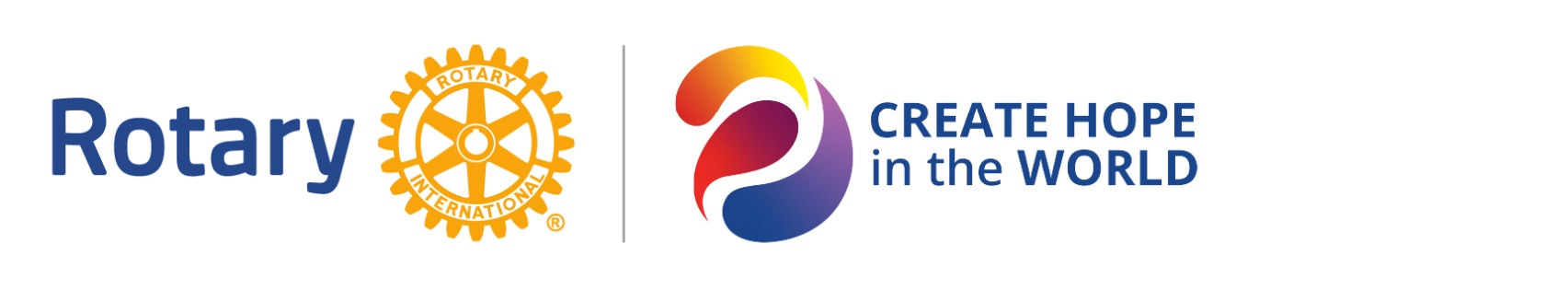 Hanover Rotary Club Notes11/1/23 Weekly MeetingJanice called the meeting to order at 6:45 PM.  Blessing: HollyPledge: PennyAttending Members:   Judson, Michelle, Ken, Janice, Glenn, Holly, Arnie, Celeste, Ted, Penny, Mike S.Visiting Rotarians:  Ruslan Alikperov, Kharkiv Club UkraineGuests:  Jim Doering, Randolph Macon College Sergeant-at-Arms Report:  Celeste said there were 13 peopleHappy/Sad Bucks: Holly is happy to be back from a magical vacationRuslan is happy to be here from UkraineMike is sad because the weather turned from really nice to really cold.Rotary Minute: Ken gave a Rotary minute about Polio Plus and the goals of the program for eradicating Polio. There are 9 cases of wild polio in Afghanistan. The cost of the vaccine is very small compared to the distribution. Gates Foundation is matching 2 to 1. $100 = $300 donation. There is a new Polio Plus Society, similar to Paul Harris Society.Announcements:Glenn gave a plug for Peanut orders. The orders are due November 15. (A meeting night)  Contact him if you need a hard copy or it sent again.The Christmas Party is Wednesday December 6 at Ashcreek Clubhouse. She is encouraging the attendance of long time members. We are collecting underwear for Emile’s school in Liberia. There are prizes for the most, the most colorful and others.Arnie gave a recap of the Golf outing which was a lot of fun.There are shirts available for volunteers – please contact Janice if you need one.Upcoming DatesNovember 2023November 8th		Shrimp & Suds Kick Off Committee Meeting	November 9th		DISTRICT EVENT - Foundation Banquet @ Colonial HeritageNovember 15th	            *** PEANUT ORDERS DUE ***November 15th	Regular Meeting - Major Samuel Kim, Salvation Army CommanderNovember 22nd	No Meeting	November 23rd	Thanksgiving Holiday	November 29th	TBD	December 2023December 2nd		Community Service : Red Kettle - Ring the Bell at Ashland Wal-Mart 9am – 6pmDecember 6th		Christmas Party - AshCreek Clubhouse – collecting new underwear for LiberiaDecember 9th		Community Service : Books & Bears for Childrens Hospital	December 13th	No Meeting	December 20th	Regular Meeting – Club Assembly	December 25th	Christmas Holiday	December 27th	No Meeting	Program:From the Byrd to the Ashland Theater – Movie Theaters – Creating the Perfect Place to Listen.Jim Doering from Randolph Macon College spoke to our club. Movies about sight but also about sound.  He gave a history of the development of film and theaters in which they were shown.These notes do not do justice to the presentation which was fascinating, with great story telling and great historical pictures and music integrated into film across the ages. Those not present missed a captivating presentation of a relatable topic.Ruslan Alikperov, from the Kharkiv “Direct Help” Club Ukraine was visiting, and is looking for business to invest in Ukraine.  His goal is to bring money to Ukraine in form of investment vs donation.  He would like donations to his team called Direct Help International at donation@dhelp.org website rotary.dhelp.org After Judson led the Club in the 4-Way Test, Janice adjourned the meeting at 7:53 p.m. 								Michelle Nelms	